CARENCIA ACTUAL DE OBJETO/ Superación del hecho que generaba la mora judicial “(…) si bien no lo hizo dentro de los plazos ley (Artículo 20 de la Ley 472), pues, las demandas fueron recibidas el día 17-03-2016 (...) y el término para decidir venció el día 29-03-2016, se observa que cesó la vulneración (…) al debido proceso. (…) no hay objeto jurídico sobre el cual fallar y la decisión que se adopte resultará inocua. De esta manera, se configura el hecho superado, pues las pretensiones del actor se encuentran satisfechas y sus derechos a salvo.”Citas: Corte Constitucional, sentencias T-970 de 2014, T-011 y T-041 de 2016.
REPUBLICA DE COLOMBIA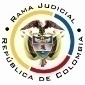 RAMA JUDICIAL DEL PODER PÚBLICOTRIBUNAL SUPERIOR DEL DISTRITO JUDICIALSALA DE DECISIÓN CIVIL –FAMILIA – DISTRITO DE PEREIRADEPARTAMENTO DE RISARALDA		Asunto			: Sentencia de tutela en primera instanciaAccionante		: Andrés Felipe MoralesAccionado (s)		: Juzgado Segundo Civil del Circuito de PereiraVinculado (s)		: Defensoría del Pueblo Regional Risaralda y otrosRadicación		: 2016-00379-00 (Interno No.379) y otras 3 más		Temas			: Carencia actual de objeto - Hecho Superado		Magistrado Ponente	: Duberney Grisales HerreraActa número		: 163 de 12-04-2016Pereira, R., doce (12) de abril de dos mil dieciséis (2016).EL ASUNTO POR DECIDIRLas acciones constitucionales radicadas a los Nos.2016-00379-00, 2016-00380-00, 2016-00383-00 y 2016-00385-00, adelantadas las debidas actuaciones con el trámite preferente y sumario, sin que se evidencien causales de nulidad que las invaliden.LA SÍNTESIS DE LOS SUPUESTOS FÁCTICOS RELEVANTESIndicó el actor que presentó ante el accionado, las acciones populares radicadas a los Nos.2016-00136-00, 2016-00130-00, 2016-00142-00 y 2016-00132-00, a la fecha no ha resuelto sobre su admisión y los términos se encuentran vencidos (Folios 1, 3, 5 y 7, del cuaderno No.1). LOS DERECHOS INVOCADOSEl accionante considera que se le vulneran los derechos fundamentales al debido proceso, igualdad y la debida administración de justicia (Folios 1, 3, 5 y 7, del cuaderno No.1). LA PETICIÓN DE PROTECCIÓNSolicitó que: (i) Se tutelen los derechos invocados; (ii) Se ordene al accionado resolver de manera inmediata sobre la admisión de los procesos; (iii) Se notifique lo actuado en las acciones de tutela al correo electrónico aportado; y, (iv) Se haga extensivo el fallo a todas las acciones populares en las que la accionada haya actuado igual. (Folios 1, 3, 5 y 7, del cuaderno No.1).LA SÍNTESIS DE LA CRÓNICA PROCESALEn reparto ordinario del día 04-04-2016 correspondieron a este Despacho las tres (3) tutelas aquí acumuladas que con providencia del mismo día, se admitieron, se vinculó a quienes se estimó conveniente y se dispuso notificar a la partes, entre otros ordenamientos (Folios 10 y 11, ibídem). Fueron debidamente notificados los extremos de la acción (Folios 12 y 13, ibídem). Contestaron la Procuraduría General de la Nación Regional de Risaralda (Folio 15, ibídem) y la Alcaldía de Pereira (Folios 29 a 31, ib.); el Juzgado accionado arrimó las copias requeridas (Folios 33 a 49, ib.).LA SINOPSIS DE LAS RESPUESTASLa Procuraduría General de la Nación Regional RisaraldaHizo referencia al papel del agente del Ministerio Público en las acciones populares, y que es el de proteger los derechos colectivos que estén en juego, por lo tanto, estima que la situación alegada en los amparos, es ajena a su función, de allí que solicita su desvinculación (Folio 15, ib.).La Alcaldía de PereiraConsideró que no está legitimada en el extremo pasivo de esta acción, porque la presunta vulneración le es solo atribuible al accionado; y, en esas condiciones solicitó ser desvinculada (Folios 29 a 31, ib.).LA FUNDAMENTACIÓN JURÍDICA PARA DECIDIRLa competenciaEste Tribunal es competente para conocer la acción en razón a que es el superior jerárquico del accionado, el Juzgado Segundo Civil del Circuito de Pereira (Artículos 86 de la CP y 37 del Decreto 2591 de 1991).La legitimación en la causaSe cumple la legitimación por activa dado que el actor, es el accionante dentro de los procesos judiciales en los que se reprocha la falta al debido proceso. Y por pasiva, lo es el Juzgado Segundo Civil del Circuito de Pereira, por ser la autoridad judicial que conoce de los juicios.Los vinculados a este trámite, como eventuales afectados con la acción constitucional, no incurrieron en violación o amenaza alguna, por lo tanto se negarán los amparos en su contra.El problema jurídico a resolver¿El Juzgado Segundo Civil del Circuito de Pereira ha vulnerado o amenazado los derechos fundamentales del accionante con ocasión de no haber resuelto sobre la admisibilidad de las acciones populares, según lo expuesto en los escritos de tutela?La resolución del problema jurídicoEl hecho superado por carencia actual de objetoEn reiterada jurisprudencia la Corte Constitucional ha señalado que si durante el trámite de una acción de tutela, la circunstancia que causa la vulneración o amenaza de los derechos fundamentales deprecados, cesa o es superada, o, por el contrario, se consuma el daño que se pretendía evitar, la solicitud de amparo pierde su razón de ser, pues es inexistente el objeto jurídico sobre el que pronunciarse. En palabras de la Corte: “(…) En estos supuestos, la tutela no es un mecanismo judicial adecuado pues ante la ausencia de supuestos fácticos, la decisión que pudiese tomar el juez en el caso concreto para resolver la pretensión se convertiría en ineficaz (…)”. Dicho fenómeno se denomina carencia actual de objeto que, conforme a la teoría jurisprudencial, se presenta como alternativa para que los pronunciamientos en sede de tutela no se tornen inocuos. Se materializa en dos eventos específicos (i) El hecho superado y (ii) El daño consumado.En tratándose de la primera hipótesis dispuso la Corte Constitucional que la expresión “hecho superado” debe considerarse en el sentido estricto de las palabras, esto es, que se satisfizo lo pedido en la tutela, así entonces, se presenta cuando la vulneración o amenaza se supera porque el accionado realizó o dejó de hacer la conducta que causaba el agravio, es decir, atendió las pretensiones del accionante. Asimismo, se ha indicado que se configura por la ausencia de interés jurídico o sustracción de materia. Así, para determinar si se está en presencia o no de un hecho superado, conforme lo dicho por el máximo ente constitucional: (i) Debe comprobarse que con anterioridad a la interposición de la acción exista un acto u omisión que viole o amenace violar un derecho fundamental; y (ii) Que durante el trámite del amparo se supere el agravio o amenaza. En ese orden de ideas “(…) de los hechos descritos en el expediente se debe precisar que la situación nociva o amenazante debe ser real y actual, no simplemente que se haya presentado, pues no puede requerir protección un hecho subsanado (…)”.El análisis del caso en concretoPretendía el accionante que se le resolviera sobre la admisión de las acciones populares atrás referenciadas y según se desprende de las copias arrimadas por la a quo, fueron inadmitidas con sendos proveídos dictados el día 06-04-2016 (Folios 36, 40, 44 y 48, ib.), posteriormente a la presentación de los amparos (04-04-2016). Advierte la Sala que, si bien no lo hizo dentro de los plazos ley (Artículo 20 de la Ley 472), pues, las demandas fueron recibidas el día 17-03-2016 (Folios 35 vto., 39 vto., 43 vto. y 47 vto., ib.) y el término para decidir venció el día 29-03-2016, se observa que cesó la vulneración o amenazada al debido proceso. Por lo tanto, no hay objeto jurídico sobre el cual fallar y la decisión que se adopte resultará inocua. De esta manera, se configura el hecho superado, pues las pretensiones del actor se encuentran satisfechas y sus derechos a salvo. De otra parte, se itera que, se negarán las acciones frente a las entidades vinculadas, ya que ninguna conducta se les imputa y por lo tanto, es inexistente vulneración alguna.8.	LAS CONCLUSIONES En armonía con las premisas expuestas en los acápites anteriores: (i) Se declarará el hecho superado por carencia actual de objeto, en relación con la pretensión de resolver sobre la admisión de las acciones populares; y, (ii) Se negarán los amparos respecto a los vinculados.En mérito de lo expuesto, el Tribunal Superior del Distrito Judicial de Pereira, Sala de Decisión Civil -Familia, administrando Justicia, en nombre de la República y por autoridad de la Ley,F A L L A,DECLARAR el hecho superado por carencia actual de objeto, frente a la petición de que se resolviera sobre la admisión de las acciones populares Nos. Nos.2016-00136-00, 2016-00130-00, 2016-00142-00 y 2016-00132-00.NEGAR las acciones de tutela frente a la Defensoría del Pueblo y a la Procuraduría General de la Nación, Regionales de Risaralda; y, a la Alcaldía y a la Personería de Pereira; por inexistencia de violación o amenaza a los derechos invocados.NOTIFICAR esta decisión a todas las partes, por el medio más expedito y eficaz.REMITIR este expediente, a la Corte Constitucional para su eventual revisión.ORDENAR el archivo del expediente, surtidos los trámites anteriores.Notifíquese,DUBERNEY GRISALES HERRERAM A G I S T R A D OEDDER JIMMY SÁNCHEZ C.		JAIME ALBERTO SARAZA N.	M A G I S T R A D O 				M A G I S T R A D ODGH/ODCD/2016